Centrum voľného času, Ul. M. R. Štefánika č. 17, 965 01  Žiar nad Hronom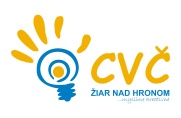 Vyhodnotenie jarného tábora       Tento rok Centrum voľného času organizoval jarný tábor  v dňoch od 04.03. do 07.03.2019. Za prvé dva dni tábora deti načerpali vedomosti ako podať prvú pomoc, ako si sám sebe pomôcť v krízovej situácii pod dohľadom skúsených dobrovoľníkov zo Slovenského červeného kríža zo Žiaru nad Hronom. Deti sa zúčastnili interaktívnej prednášky v Krajskej hvezdárni a planetáriu M. Hella v Žiari nad Hronom kde sa dozvedeli množstvo zaujímavých informácií. Zabavili sa s kreatívnym legom, videli v kine Hron rozprávku Spiderman a zrelaxovali na mestskej plavárni. Tretí deň jarného tábora bol v znamení výroby Maestropizzy CVČ.  Deti si vlastnoručne vyrábali pizzu z rôznych materiálov, boli šikovné, originálne a tvorivé. Záverečný deň tábora sme strávili na výlete vo Zvolene. Absolvovali sme interaktívnu výstavu „Vedecká hračka, videli sme rôzne vedecké hračky, fyzikálne experimenty a hlavolamy.      Jarný prímestský tábor prebehol úspešne podľa plánov, bez problémov a bez úrazov.Termín:	04.03.2019 – 07.03.2019Vedúci tábora:	Mgr. Marianna FronkováPedagogickí pracovníci:	Mgr. Marianna Fronková,                                                               PaedDr. Petronela Černická Počet prihlásených detí:	11Stravovanie:	ZŠ, Ul. M. R. Štefánika č. 17, Žiar nad HronomPondelok: Príchod detí, spoločenské hry, hry na zoznámenieSlovenský Červený kríž – ukážky podania prvej pomoci ObedKino Hron Počet detí: 11Utorok:Vedomostné hryPlanetárium M. Hella v Žiari nad Hronom – interaktívne workshopy pre detiObedMestská krytá plaváreň v Žiari nad Hronompočet detí: 11Streda:Výroba „Najkrajšia maestropizza CVČ“ z rôznych materiálovObedPoobedný oddych, kreatívne dielničkyPočet detí:10Štvrtok:Interaktívna výstava „Vedecká hračka“ vo ZvoleneObed vo Zvolene Počet detí: 9Mgr. Helena Gáfriková	                riaditeľka CVČ